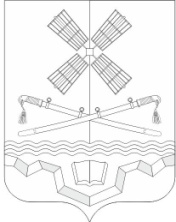   РОССИЙСКАЯ ФЕДЕРАЦИЯРОСТОВСКАЯ ОБЛАСТЬТАРАСОВСКИЙ РАЙОНМУНИЦИПАЛЬНОЕ ОБРАЗОВАНИЕ«ТАРАСОВСКОЕ СЕЛЬСКОЕ ПОСЕЛЕНИЕ»АДМИНИСТРАЦИЯ ТАРАСОВСКОГО СЕЛЬСКОГО ПОСЕЛЕНИЯПОСТАНОВЛЕНИЕ02.11.2023г.                                         № 199                                          п.Тарасовский                      О проведении аукциона на право заключения договора на размещение нестационарного торгового объекта на земельном участке, государственная собственность на которые не разграничена        В соответствии с Положением о размещении нестационарных торговых объектов на землях или земельных участках, находящихся в муниципальной собственности Тарасовского района, а также на землях или земельных участках, государственная собственность на которые не разграничена, утвержденным Решением Собрания депутатов Тарасовского сельского поселения от 22.01.2021г. №25,                                                   ПОСТАНОВЛЯЮ:Провести открытый по составу участников аукцион на право заключения договора о размещении нестационарного торгового объекта на земельном участке, государственная собственность на которые не разграничена (далее – аукцион). 1.1. ЛОТ №1: право на заключение договора на размещение нестационарного торгового объекта на земельном участке площадью 10 кв.м., местоположение: Ростовская область, Тарасовский район, п.Тарасовский, ул.Островского, 8,0 м по направлению на восток от здания  магазина № 71 по ул.Островского, в соответствии со схемой размещения нестационарных торговых объектов.1.2. ЛОТ №1: право на заключение договора на размещение нестационарного торгового объекта - торговый павильон площадью 10 кв.м. на земельном участке с кадастровым номером 61:37:0010108:1670 площадью 16 кв.м., местоположение: Ростовская область, Тарасовский район, п.Тарасовский, ул.Ленина, 7б, в соответствии со схемой размещения нестационарных торговых объектов.1.3. ЛОТ №3: право на заключение договора на размещение нестационарного торгового объекта на земельном участке площадью 50 кв.м. местоположение: Ростовская область, Тарасовский район, п.Тарасовский, ул.Степная, в 105 м на восток от дома №165, в соответствии со схемой размещения нестационарных торговых объектов.2. Организатором аукциона определить Администрацию Тарасовского сельского поселения Тарасовского района Ростовской области. 3. Определить дату, время и место проведения аукциона: 13.12.2023г. в                   10-00, Ростовская область, Тарасовский район, п.Тарасовский, ул.Ленина, 79.4. Установить начальную цену предмета аукциона в размере ежегодной платы за размещение, определенной по результатам рыночной оценки в соответствии с Федеральным законом от 29.07.1998 №135-ФЗ «Об оценочной деятельности в Российской Федерации»:4.1. по ЛОТУ №1 – 7387,0 руб в год; 4.2. по ЛОТУ №1 – 11344,0 руб в год; 4.3. по ЛОТУ №2 – 37000,0 руб в год. 5. Определить величину повышения начальной цены предмета аукциона («шаг аукциона») в размере 3% начальной цены предмета аукциона, что составляет:5.1. по ЛОТУ №1 – 221,61 руб; 5.2. по ЛОТУ №2 –340,32 руб.5.3. по ЛОТУ №3 –1110,00 руб. 6. Установить задаток для участия в аукционе в размере 80% начальной цены предмета аукциона, что составляет:6.1. по ЛОТУ №1 – 5909,60 руб; 6.2. по ЛОТУ №2 – 9075,20 руб.6.3. по ЛОТУ №3 – 29600,00 руб.7. Определить существенные условия договора аренды:7.1. по ЛОТУ №1 - срок размещения 7 лет;	7.2. по ЛОТУ №2 - срок размещения 7 лет.7.3. по ЛОТУ №3 - срок размещения 7 лет.8. Определить, что прием заявок на участие в аукционе по установленной форме осуществлять по адресу: Ростовская область, Тарасовский район, п.Тарасовский, ул.Ленина, 79, с 13.11.2023г. по 08.12.2023г. включительно по рабочим дням с 8-00 до 15-30 по московскому времени (кроме перерыва с 12-00 до 13-00).9. Порядок проведения аукциона:1) аукцион ведет аукционист;2) аукцион начинается с оглашения аукционистом наименования, основных характеристик и начальной цены предмета аукциона, "шага аукциона" и порядка проведения аукциона."Шаг аукциона" не изменяется в течение всего аукциона.3) участникам аукциона выдаются пронумерованные билеты, которые они поднимают после оглашения аукционистом начальной цены предмета аукциона и каждого очередного размера ежегодной платы за размещение в случае, если готовы заключить договор о размещении нестационарного торгового объекта на земельном участке в соответствии с этим размером ежегодной платы за размещение;4) каждый последующий размер ежегодной платы за размещение аукционист назначает путем увеличения текущего размера ежегодной платы за размещение на "шаг аукциона". После объявления очередного размера ежегодной платы за размещение аукционист называет номер билета участника аукциона, который первым поднял билет, и указывает на этого участника аукциона. Затем аукционист объявляет следующий размер ежегодной платы за размещение в соответствии с "шагом аукциона";5) при отсутствии участников аукциона, готовых заключить договор о размещении нестационарного торгового объекта на земельном участке в соответствии с названным аукционистом размером ежегодной платы за размещение, аукционист повторяет этот размер ежегодной платы за размещение 3 раза.Если после троекратного объявления очередного размера ежегодной платы за размещение ни один из участников аукциона не поднял билет, аукцион завершается. Победителем аукциона признается тот участник аукциона, номер билета которого был назван аукционистом последним;6) по завершении аукциона аукционист объявляет о продаже права на заключение договора о размещении нестационарного торгового объекта на земельном участке, называет размер ежегодной платы за размещение и номер билета победителя аукциона.10.Установить, что задаток перечисляется на указанный в извещении о проведении аукциона счет организатора аукциона  и должен поступить на указанный счет организатора аукциона на дату рассмотрения заявок на участие в аукционе.Задаток, внесенный лицом, признанным победителем аукциона или иным лицом, с которым заключается договор о размещении, засчитывается в оплату за размещение объектов. Задатки, внесенные этими лицами, не заключившими договор о размещении вследствие уклонения от заключения указанного договора, не возвращаются.Организатор аукциона обязан возвратить претенденту внесенный им задаток в течении трех рабочих дней со дня поступления уведомления об отзыве заявки. В случае отзыва заявки претендентом позднее дня окончания срока приема заявок задаток возвращается в порядке, установленном для участников аукциона.Организатор аукциона обязан вернуть претенденту, не допущенному к участию в аукционе, внесенный им задаток в течение трех рабочих дней со дня оформления протокола рассмотрения заявок на участие в аукционе.В течение трех рабочих дней со дня подписания протокола о результатах аукциона организатор аукциона обязан возвратить задатки лицам, участвовавшим в аукционе, но не победившим в нем.11. Обеспечить публикацию извещения о проведении аукциона в газете Тарасовского района «Родная сторона», разместить извещение о проведении аукциона на официальном сайте Администрации Тарасовского сельского поселения Тарасовского района Ростовской области в сети «Интернет». 12. Контроль за исполнением настоящего постановления оставляю за собой.Глава АдминистрацииТарасовского сельского поселения                                              А.С. Лаврухин